от «_18____» __02_____ 20_20_ г.						№__149___Об условиях приватизации арендуемого муниципального имуществаВ соответствии с Федеральным законом от 22.07.2008 № 159-ФЗ «Об особенностях отчуждения недвижимого имущества, находящегося в государственной собственности субъектов Российской Федерации или муниципальной собственности субъектов Российской Федерации или муниципальной собственности и арендуемого субъектами малого и среднего предпринимательства, и о внесении изменений в отдельные законодательные акты Российской Федерации», на основании заявления Общества с ограниченной ответственностью «Феникс» от 18.07.2018 № 31, решения Арбитражного суда Республики Саха (Якутия) от 13.12.2018 дело № А58-9493/2018, постановления Четвертого арбитражного апелляционного суда от 20.02.2019 дело № А58-9493/2018, отчета об оценке рыночной стоимости права реализации муниципального имущества от 30.11.2019 № 5368/19, городская Администрация постановляет:Утвердить условия приватизации муниципального имущества путем продажи обществу с ограниченной ответственностью «Феникс» (далее – ООО «Феникс» ИНН 1433028262, ОГРН 1131436000211) в порядке реализации преимущественного права выкупа арендованного муниципального имущества: Здание магазин «Темп», назначение: нежилое, площадь 636 кв. метров, этаж № 1, расположенного по адресу: Республика Саха (Якутия), Мирнинский район, город Мирный, улица Комсомольская, дом 25, корпус А, помещение б/н, кадастровый номер: 14:37:000312:165; рыночная стоимость 30 039 166,67 (тридцать миллионов тридцать девять рублей сто шестьдесят шесть рублей 67 копеек (без учета НДС); порядок оплаты – в рассрочку на пять лет.Управлению имущественных отношений (Татаринов П.Н.):2.1. В течение десяти дней с даты принятия решения об условиях приватизации арендуемого имущества направить ООО «Феникс» копию настоящего Постановления, предложение о заключении договора купли-продажи арендуемого муниципального имущества, проект договора купли-продажи арендуемого имущества и при наличии задолженности по арендной плате за имущество, неустойкам (штрафам, пеням) требования о погашении такой задолженности с указанием ее размера.3.  Опубликовать настоящее Постановление в порядке, установленном Уставом МО «Город Мирный».4. Контроль исполнения данного Постановления возложить на 1-го Заместителя Главы Администрации по ЖКХ, имущественным и земельным отношениям С.Ю. Медведь.Глава города                               		         К.Н. АнтоновАДМИНИСТРАЦИЯМУНИЦИПАЛЬНОГО ОБРАЗОВАНИЯ«Город Мирный»МИРНИНСКОГО РАЙОНАПОСТАНОВЛЕНИЕ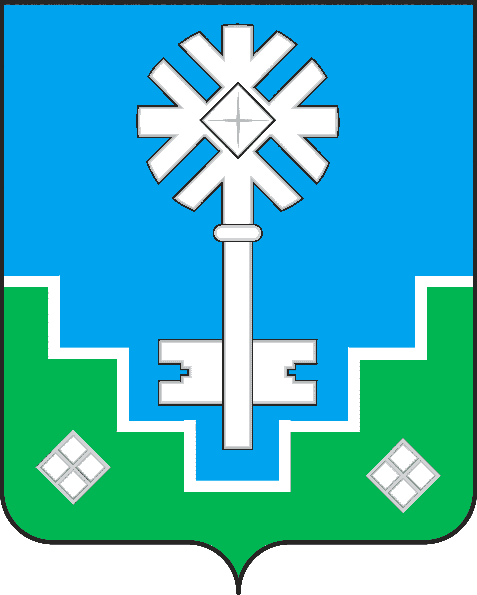 МИИРИНЭЙ ОРОЙУОНУН«Мииринэйкуорат»МУНИЦИПАЛЬНАЙ ТЭРИЛЛИИ ДЬАhАЛТАТАУУРААХ